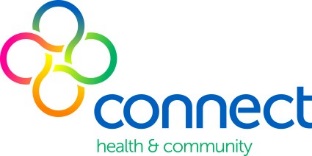 DIABETES NURSE EDUCATORGrade 4B Part time permanent position 0.06fte (24 hours per week)Flexible work days We are seeking an experienced and credentialed Diabetes Nurse Educator who has a passion for working with Diabetes in the community.  Your holistic approach to healthcare and commitment to the community will be highly valued.Connect Health & Community provides a range of primary health and community services to people in the southern half of the City of Glen Eira and the City of Bayside.  The Diabetes Educator will be:part of a multi-disciplinary team working in the Older Adults Teamresponsible for the assessment and management of adults diagnosed with diabetesresponsible for timely documentation and entering of statistics, safety and service improvement activitiesrequired to work from multiple bayside sitesRelevant qualifications and registration with AHPRA is essential, together with Australian Diabetes Educator Association credentials (CDE). We require a minimum of four years’ clinical experience as a Diabetes Educator working with the adult client population.  Experience working in the community health sector is desirable. This is a fixed term contract until 01 October, 2020A Victorian drivers’ licence, Working with Children Check and current National Police check is required for commencement.Salary and conditions as per Health Professionals Multi-Employer Enterprise Agreement. Applicants should obtain a copy of the Position Description to address theKey Selection Criteria in their letter – available on our website www.connecthealth.org.au For a confidential discussion, please contact:Ms Jean Magar, Older Adults Team on Ph: 9575 5387Please apply via the Seek button or email your letter and CV to:recruit@connecthealth.org.auClosing Date:   Monday 25th September 2018Connect Health & Community recruitment and selection procedures reflect our commitment to the safety and wellbeing of children and young people. Relevant screening and police checks will be conducted.